                                                                                                                                                                                                                     ART Scheme of Work Overview                                                                                            Learning about and from 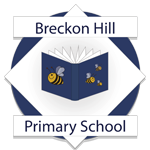 Autumn 1Autumn 2Spring 1Spring 2Summer 1Summer 2Summer 2EYFSALL ABOUT METHE LAND OF MAKE BELIEVE (NURSERY RHYMES)BEARSWho is going down in the woods today?HOMESNEW LIFEJOURNEYSJOURNEYSEYFSDrawingVariety for drawing tools and materialsVariety for drawing tools and materialsVariety for drawing tools and materialsVariety for drawing tools and materialsVariety for drawing tools and materialsVariety for drawing tools and materialsVariety for drawing tools and materialsEYFSPaintingMixed poster paintPowder paint for children to explore colour through colour mixing independentlyMixed poster paintPowder paint for children to explore colour through colour mixing independentlyMixed poster paintPowder paint for children to explore colour through colour mixing independentlyMixed poster paintPowder paint for children to explore colour through colour mixing independentlyMixed poster paintPowder paint for children to explore colour through colour mixing independentlyMixed poster paintPowder paint for children to explore colour through colour mixing independentlyMixed poster paintPowder paint for children to explore colour through colour mixing independentlyEYFSCore ExperiencesM=Major focusm=minor focusDrawing MPainting mPrinting (found objects/rubbings) mDrawing Painting MPrinting (found objects/rubbings) mCraft-Yarn wrapping-stick man Drawing MPainting Sculpture (plasticine) MSculpture (Junk ) MDrawing MPainting Collage(shapes)mSculpture (Junk ) mDrawing MPainting MDrawing mPainting mSculpture(junk) MEYFSArtistsDesignersCraft makersJoan Miro(painter and sculptor) Mackenzie Thorpe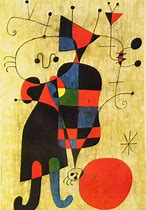 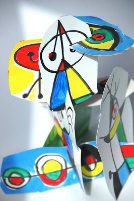 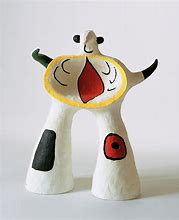 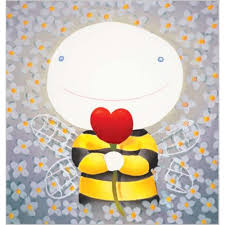 Joan Miro(painter and sculptor) Mackenzie ThorpePaul Klee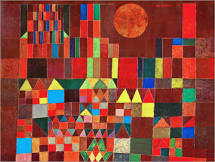 Paul KleeVincent Van Gogh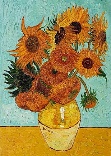 Vincent Van GoghVincent Van GoghYear 1How does our park change through the seasons?What toys did children play with a long time ago?What do I use my senses for?Why are humans not like other animals?Where do I live and go to school?(Town and country)Where do I live and go to school?(Town and country)Year 1DrawingVariety for drawing tools and materialsVariety for drawing tools and materialsVariety for drawing tools and materialsVariety for drawing tools and materialsVariety for drawing tools and materialsVariety for drawing tools and materialsYear 1PaintingMixed poster paintPowder paint for children to explore colour through colour mixing independentlyMixed poster paintPowder paint for children to explore colour through colour mixing independentlyMixed poster paintPowder paint for children to explore colour through colour mixing independentlyMixed poster paintPowder paint for children to explore colour through colour mixing independentlyMixed poster paintPowder paint for children to explore colour through colour mixing independentlyMixed poster paintPowder paint for children to explore colour through colour mixing independentlyYear 1Core ExperiencesM=Major focusm=minor focusDrawing mPainting MPrinting (found objects/rubbings) MDrawing (flowers)mPainting mSculpture (3D flowers) MDrawing Painting mCraft(felt-making and sewing)MDrawing (animals) m Painting Craft M (paper weaving)Drawing (charcoal/chalks) M Painting Printing (stick like objects) MSculpture-Land Art m( Country park visit-Photogtraphs)Craft-Yarn wrappingDrawing (charcoal/chalks) M Painting Printing (stick like objects) MSculpture-Land Art m( Country park visit-Photogtraphs)Craft-Yarn wrappingYear 1ArtistsDesignersCraft makersUmbrellas- Renoir Henri Matisse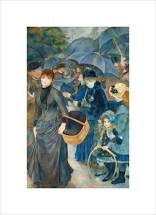 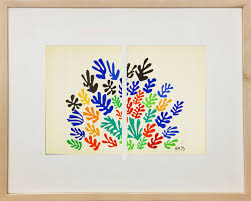 Oriental Poppies                                  Georgia O’Keeffe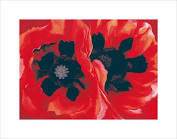 Pieter Bruegel children’s games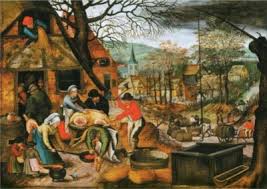 Wassily Kandinsky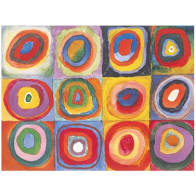 Tiger in a Tropical Storm  Henri Rousseau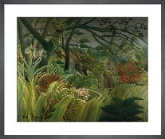 LS Lowry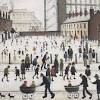 LS LowryLS LowryYear 2What was the seaside like 100 years ago?Who is Captain Cook, what did he do and where did he go?Who is Samuel Pepys?Where is our town in our country and where is our country in the UK?What do we need to grow and be healthy?What is a micro-organism?What is a micro-organism?Year 2DrawingVariety for drawing tools and materialsVariety for drawing tools and materialsVariety for drawing tools and materialsVariety for drawing tools and materialsVariety for drawing tools and materialsVariety for drawing tools and materialsVariety for drawing tools and materialsYear 2PaintingMixed poster paintPowder paint for children to explore colour through colour mixing independentlyWatercoloursMixed poster paintPowder paint for children to explore colour through colour mixing independentlyWatercoloursMixed poster paintPowder paint for children to explore colour through colour mixing independentlyWatercoloursMixed poster paintPowder paint for children to explore colour through colour mixing independentlyWatercoloursMixed poster paintPowder paint for children to explore colour through colour mixing independentlyWatercoloursMixed poster paintPowder paint for children to explore colour through colour mixing independentlyWatercoloursMixed poster paintPowder paint for children to explore colour through colour mixing independentlyWatercoloursYear 2Core ExperiencesM=Major focusm=minor focusDrawing mPainting MCollage, sculpture, paper mache m Drawing PaintingPrinting MCraft (Tie-dye) mDrawing (line drawings) MPainting mDrawing (human and physical features of the local area) MPainting Printing using repeated images of buildings MSculpture(junk landmarks-wrapping )MDrawing (charcoal/chalks) M Painting Collage(food pictures/ variety of paper textures/dried food) MDrawing mPainting Craft (flower pressing, felt-making and sewing) MDrawing mPainting Craft (flower pressing, felt-making and sewing) MYear 2ArtistsDesignersCraft makersLongships Lighthouse, Land’s End by artist Joseph Mallord William Turner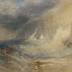 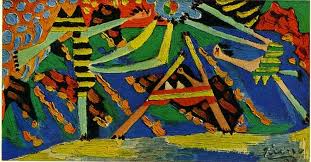 Pablo PicassoSculpture-Land Art m( Saltburn visit-Photographs)Aboriginal art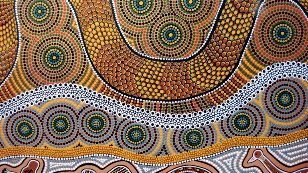 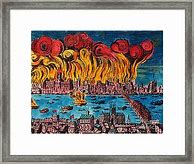 https://www.grangeracademic.com/results.asp?image=0030489&itemw=3&itemf=0001&itemstep=1&itemx=1Christo and Jean Claudehttps://craftwhack.com/kids-learn-installation-art-christo-and-jeanne-claude/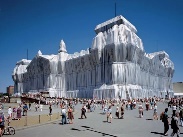 Carl Warner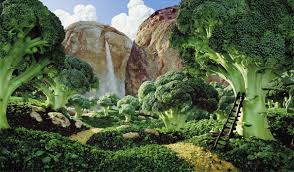 https://kidsartists.blogspot.com/2010/04/foodscape-in-style-of-carl-warner.html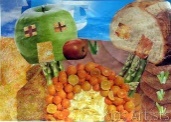  Claude Monet 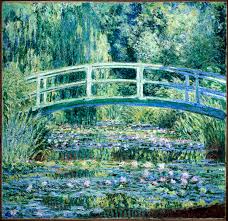  Claude Monet Year 3Who first lived in Britain?Why is eating healthily important?What did the Greeks do for us?Why do people visit the USA?What makes the Earth angry?What does a map of my town look like?What does a map of my town look like?Year 3Core ExperiencesM=Major focusm=minor focusDrawing (Charcoal and chalks) M Painting mDrawing Painting Collage (using pictures of food) mFood sculpture(tissue and plastic mache)MDrawing mPainting mPrinting/ mosaics mSculpture (clay, papier mache) MDrawing mPainting Sculptures(tin foil people with shadows)MCraft Weaving (dream catchers)MDrawing Painting MPrinting (press printing) mDrawing mPainting mSculpture(junk) MDrawing mPainting mSculpture(junk) MYear 3ArtistsDesignersCraft makersAncient Britain, The Stone Age                  The British Museum websitehttp://teachinghistory100.org/browse/curriculum/2/https://www.britishmuseum.org/learn/schools/ages-7-11/ancient-britain/visit-resource-prehistoric-britainGiuseppe Arcimboldo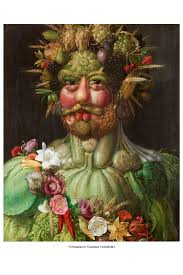 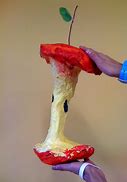 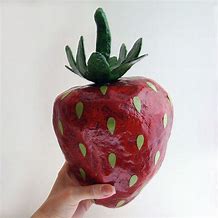 The British Museum websitehttp://www.ancientgreece.co.uk/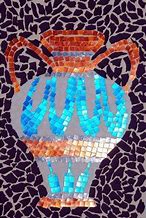 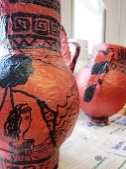 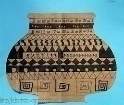 Linda Applehttps://fineartamerica. com/featured/off-to-work-shadows-painting-linda-apple.html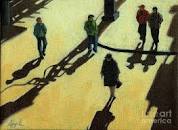 The Great Wave Katishika Hokusaihttps://www.deepspacesparkle .com/the-great-wave-art-lesson-plan-video/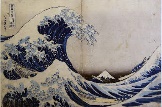 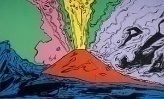 Andy Warhol VesuviusMcKenzie Thorpe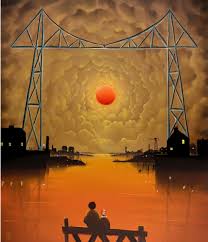 McKenzie ThorpeYear 4What did we learn from the Romans?What happens to the food we eat?Why is a Carnival so noisy?Why is the River Tees so important?Who was involved in the struggle for the Kingdom of England?How and why has our town changed?How and why has our town changed?Year 4Core ExperiencesM=Major focusm=minor focusDrawing mPainting MPrinting (found objects/rubbings) MDrawing Painting MPrinting (found objects/rubbings) mDrawing Painting Printing mMask makingDrawing Painting MDrawing Painting Printing (press printing) mBuckles and Jewellery design,M illuminated letters mFelt making and stitching-running stitch.M(History Link)Drawing mPainting mSculpture(junk) MDrawing mPainting mSculpture(junk) MYear 4ArtistsDesignersCraft makersA Roman Triumphhttps://www.nationalgallery. org.uk /media/31342/teachers-notes-rubens-2016.pdf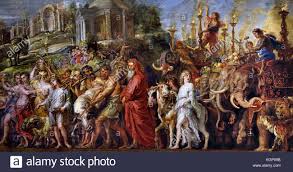 Study Damien Hirst and Antoni Gaudi. Replicate an animal collage in the style of Gaudi(Science Link)FauvismContinuing the Narrative: Take a Journey Through a PaintingThe Story of Joseph        Biagio d'AntonioRE LINK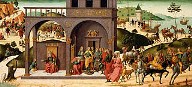 'Men of the Docks'George Bellows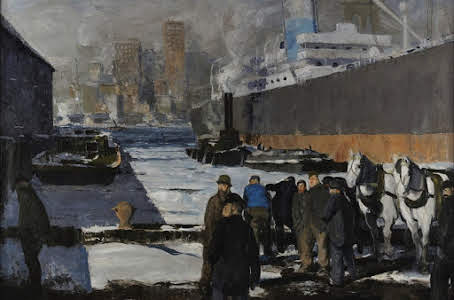 https://www.nationalgallery.org.uk /media/31343/national-gallery-teachers-notes-2018_9.pdfSeurat The BathersBayeux tapestry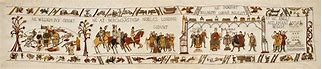 Year 5Will we ever return to the moon?Were the Tudors terrific or terrible?How and why do cities and towns grow?Why do people visit France?What was life like in Victorian Britain?Do all animals and plants start life as an egg?Do all animals and plants start life as an egg?Year 5Core ExperiencesM=Major focusm=minor focusDrawing mPainting MPrinting (found objects/rubbings) MDrawing mPainting Craft and making(textiles) MDrawing Painting Sculpture(sticks, wire, tissue, paper mache, junk modelling) MDrawing Painting MDrawing Painting MPrinting(press printing) mDrawing mPainting Craft and making  Sculpture(junk) MDrawing mPainting Craft and making  Sculpture(junk) MYear 5ArtistsDesignersCraft makersPeter Thorpe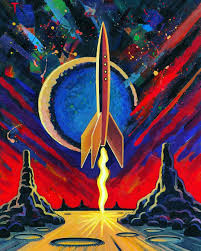 Pandora artworkThe Ambassadors  Hans Holbeinhttps://www.national gallery.               org.uk/media/31357/notes      _holbein-ambassadors.pdf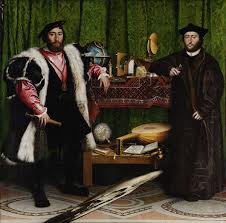 ArchitectsFrench ArtistsWilliam Morris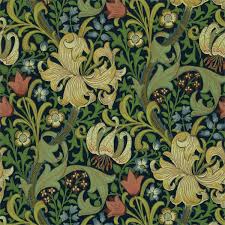 Christopher Dresser (Dorman Museum)Robert Hooke, Rosalind Monks, Joel Armstrong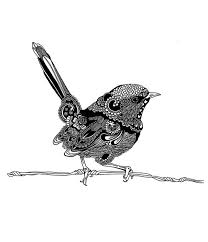 Robert Hooke, Rosalind Monks, Joel ArmstrongWho were the Mayans and where did they live?How did WW2 impact people’s lives?Who inspires us and why?Who inspires us and why?What was special about the Ancient Egyptians?What was special about the Ancient Egyptians?What was special about the Ancient Egyptians?Core ExperiencesM=Major focusm=minor focusDrawing mPainting MPrinting (found objects/rubbings) MDrawing MPainting Sculptures mDrawing mPainting MDrawing mPainting MDrawing mPainting Sculpture(clay) MDrawing mPainting Sculpture(clay) MDrawing mPainting Sculpture(clay) MYear 6ArtistsDesignersCraft makersMayan sculpturehttps://www.incredibleart.org/lessons/elem/loganmayan.html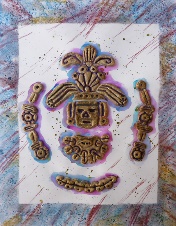 Henry Moore- Shelter drwaings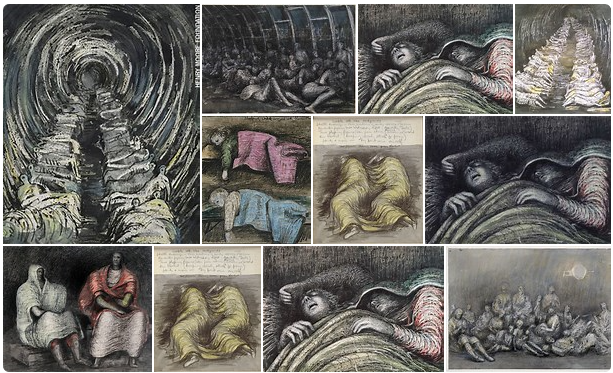 Georges SeuratPointillismhttps://www.bbc.co.uk/bitesize/clips/zgmkp39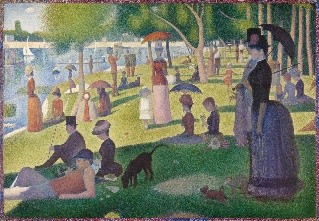 Georges SeuratPointillismhttps://www.bbc.co.uk/bitesize/clips/zgmkp39Ancient Egypthttps://www.britishmuseum.org/learn/schools/ages-7-11/ancient-egypt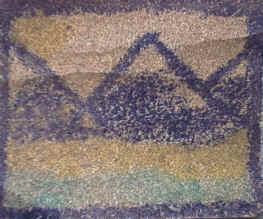 Ancient Egypthttps://www.britishmuseum.org/learn/schools/ages-7-11/ancient-egyptAncient Egypthttps://www.britishmuseum.org/learn/schools/ages-7-11/ancient-egypt